AUTOEVALUACIÓN DIAGNÓSTICALa autoevaluación diagnóstica es un proceso de reflexión colectiva que permite identificar los aspectos positivos de la institución, y también los aspectos que requieren de una acción o conjunto de acciones para resolver un problema o corregir una situación y mejorar los resultados educativos que obtiene la escuela o Centro de Atención Múltiple (CAM). Se realiza al inicio del ciclo escolar ya que puede servir de apoyo para la planeación institucional.Instrumento para la Autoevaluación Diagnóstica Propósitos:La utilización del presente Instrumento tiene como propósitos, entre otros, los siguientes:1. Facilitar el proceso de Autoevaluación Diagnóstica, que les permita identificar los aspectos sobre los que pueden trabajar para mejorar los resultados educativos.2. Orientar la reflexión de las escuelas o Centros de Atención Múltiple, hacia la evaluación del cumplimiento de los indicadores de resultados que se considerarán para su certificación en el Estado de Coahuila de Zaragoza.Descripción: La guía está organizada en seis columnas. La primera y la segunda presentan las categorías y los indicadores considerados dentro de cada una de las cinco dimensiones que evaluará el Sistema Estatal de Certificación de Escuelas. La tercera columna desagrega cada indicador en preguntas de evaluación orientadas a que el CTE haga un ejercicio de reflexión colectiva y reconozca si ha alcanzado los resultados esperados o aún no; contesta para ello con un SI o un NO en las columnas subsecuentes. Finalmente, en la última columna se espera que el colectivo registre las acciones que puede implementar para mejorar los resultados de su quehacer educativo. Sugerencias para desarrollar el ejercicio de autoevaluación diagnóstica:El Comité de Evaluación Interna (CEI) elegido por el CTE coordinará la dinámica de trabajo para contestar este instrumento. He aquí algunas opciones:a) El trabajo se puede realizar distribuyendo en equipos las cinco dimensiones que componen el instrumento. Se otorgan aproximadamente 30 minutos para dar respuesta a las preguntas de evaluación que corresponden a cada dimensión y para proponer acciones de mejora que se pueden implementar. Después, en plenaria, cada equipo pone a consideración del resto del grupo las respuestas registradas, se abre entonces el espacio para la discusión grupal y, si es necesario, se va llenando nuevamente el cuestionario con el consenso de todos y conjuntando el trabajo de los demás equipos.b) Otra opción es destinar tiempo para que de manera individual los integrantes del CTE, elijan la opción que desde su criterio responda a cada una de las preguntas de evaluación. Posteriormente, en plenaria, comentan sus respuestas y van llenando entre todos nuevamente el cuestionario de acuerdo a lo que concluyan como CTE y registrando las acciones de mejora que consideren adecuadas.c) La tercera alternativa es proyectar el instrumento en plenaria y en grupo, analizar cada pregunta de evaluación, hacer las observaciones correspondientes para ir contestando el cuestionario y establecer acciones de mejora. Esta estrategia es recomendable para colectivos con pocos integrantes.Una vez contestado el cuestionario, es importante verificar que en los casos donde se registró una respuesta negativa, se hayan propuesto acciones de mejora, que deberán incorporarse en el Programa Escolar de Mejora Continua (PEMC). Si la escuela o Centro de Atención Múltiples decide participar en el proceso de certificación, este cuestionario de Autoevaluación Diagnóstica será una de las evidencias a incorporar en su portafolio institucional.El instrumento se presenta en formato editable para facilitar su llenado.INSTRUMENTO PARA LA AUTOEVALUACIÓN DIAGNÓSTICADIMENSIÓN 1 EQUIPAMIENTO E INFRAESTRUCTURADIMENSIÓN 2 INDICES DE APRENDIZAJEDIMENSIÓN 3 PERSONAL DOCENTE COMPETITIVODIMENSIÓN 4 COLABORACIÓN Y CORRESPONSABILIDAD DE LOS PADRES DE FAMILIADIMENSIÓN 5 LIDERAZGO DIRECTIVO Y DOCENTE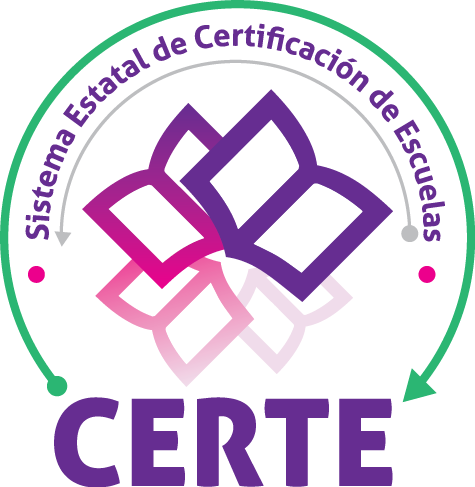 EQUIPAMIENTOINDICADORESPREGUNTAS DE EVALUACIÓNSINO¿QUÉ ACCIONES DE MEJORA PODEMOS IMPLEMENTAR?EQUIPAMIENTOCondiciones del mobiliario.¿Cada alumno cuenta con silla y mesa, pupitre o mesabanco para sentarse y apoyarse?EQUIPAMIENTOCondiciones del mobiliario.¿El mobiliario se encuentra en buen estado?EQUIPAMIENTOCondiciones del mobiliario.¿El mobiliario tiene un tamaño apropiado de acuerdo a las edades de los alumnos?EQUIPAMIENTOCondiciones del mobiliario.¿El mobiliario es adecuado para las actividades de aprendizaje (Según el nivel educativo que se trata) y los requerimientos específicos de los alumnos (según la discapacidad o condición que presentan)?.EQUIPAMIENTOCondiciones del mobiliario.¿El mobiliario posibilita diversas formas de organización grupal?EQUIPAMIENTOCondiciones del mobiliario.¿Cada aula cuenta con un escritorio (o mesa) y una silla en buenas condiciones, para el docente?EQUIPAMIENTOCondiciones del mobiliario.¿Cada aula cuenta con un pizarrón o pintarrón en buenas condiciones?EQUIPAMIENTOCondiciones del mobiliario.¿Durante el último ciclo escolar se llevaron a cabo actividades de mantenimiento, conservación o rehabilitación del mobiliario?EQUIPAMIENTODisponibilidad y uso de material didáctico escolar.¿La escuela o CAM cuenta con materiales didácticos de uso común (deportivos, artísticos, pedagógicos, etc.)?EQUIPAMIENTODisponibilidad y uso de material didáctico escolar.¿La escuela o CAM cuenta materiales específicos para la atención diversificada de los estudiantes (regletas, ábaco Cranmer, audiolibros, punzón, etc.)?EQUIPAMIENTODisponibilidad y uso de material didáctico escolar.¿La escuela o CAM cuenta con material adecuado para el uso de Sistemas Alternativos y Aumentativos de Comunicación (SAAC) para la atención de los alumnos que lo requieren?EQUIPAMIENTODisponibilidad y uso de material didáctico escolar.¿Los materiales didácticos están resguardados en un espacio designado para ello? EQUIPAMIENTODisponibilidad y uso de material didáctico escolar.¿Los materiales didácticos se encuentran en buenas condiciones?EQUIPAMIENTODisponibilidad y uso de material didáctico escolar.¿Los materiales didácticos están bien organizados?EQUIPAMIENTODisponibilidad y uso de material didáctico escolar.¿Se cuenta con un inventario o catálogo de los mismos? EQUIPAMIENTODisponibilidad y uso de material didáctico escolar.¿Los docentes conocen el inventario?EQUIPAMIENTODisponibilidad y uso de material didáctico escolar.¿La escuela o CAM aplica alguna estrategia para promover el uso de los materiales didácticos disponibles? EQUIPAMIENTODisponibilidad de los libros de texto gratuito¿Todos los alumnos cuentan con su paquete de libros de texto gratuitos? (Excepto CAM)¿Se realizan gestiones de libros para alumnos con necesidades especiales?EQUIPAMIENTODisponibilidad y uso de tecnologías de la información y la comunicación.¿En la escuela o CAM se cuenta con equipo de cómputo?EQUIPAMIENTODisponibilidad y uso de tecnologías de la información y la comunicación.¿En la escuela o CAM se cuenta con equipo de proyección?EQUIPAMIENTODisponibilidad y uso de tecnologías de la información y la comunicación.¿Los equipos con los que se cuentan funcionan adecuadamente?EQUIPAMIENTODisponibilidad y uso de tecnologías de la información y la comunicación.¿La escuela o CAM cuenta con conectividad a internet eficiente?EQUIPAMIENTODisponibilidad y uso de tecnologías de la información y la comunicación.¿Las tecnologías se usan como un recurso de apoyo al proceso de enseñanza aprendizaje?INFRAESTRUCTURACondiciones de funcionamiento de las aulas.¿Se cuenta con un aula para cada grupo?       INFRAESTRUCTURACondiciones de funcionamiento de las aulas.¿Se cuenta con aulas adaptadas como aula multisensorial, aula hogar, aula de recursos, etc.? (Solo CAM)INFRAESTRUCTURACondiciones de funcionamiento de las aulas.¿Las aulas se mantienen limpias?    INFRAESTRUCTURACondiciones de funcionamiento de las aulas.¿El espacio en las aulas está aprovechado adecuadamenteINFRAESTRUCTURACondiciones de funcionamiento de las aulas.¿Las ventanas se pueden abrir para permitir la ventilación natural?INFRAESTRUCTURACondiciones de funcionamiento de las aulas.¿La superficie de las ventanas de las aulas permite una buena iluminación natural (no hay obstáculos)? INFRAESTRUCTURACondiciones de funcionamiento de las aulas.¿La iluminación artificial de las aulas es la adecuada (suficiente y funcional)?    INFRAESTRUCTURACondiciones de los edificios escolares.¿Los edificios escolares se encuentran en buenas condiciones (no hay áreas del edificio que representen riesgo para los alumnos)?INFRAESTRUCTURACondiciones de las instalaciones hidrosanitarias.¿Se cuenta con el servicio de agua potable y saneamiento?INFRAESTRUCTURACondiciones de las instalaciones hidrosanitarias.¿Las instalaciones hidrosanitarias funcionan adecuadamente?INFRAESTRUCTURACondiciones de las instalaciones eléctricas.¿Se cuenta con el servicio de energía eléctrica?INFRAESTRUCTURACondiciones de las instalaciones eléctricas.¿Las instalaciones eléctricas funcionan adecuadamente?INFRAESTRUCTURACondiciones de accesibilidad.¿Existen pasillos o corredores de suelo firme para la adecuada circulación dentro del espacio escolar?INFRAESTRUCTURACondiciones de accesibilidad.¿Hay barandales, rampas u otros apoyos, para favorecer la accesibilidad a todos los espacios escolares?INFRAESTRUCTURACondiciones de accesibilidad.¿El área circundante a la escuela o CAM (portón de entrada, estacionamiento, banquetas exteriores) tiene las condiciones para facilitar la accesibilidad a las instalaciones escolares?INFRAESTRUCTURACondiciones de accesibilidad.¿Dentro de los sanitarios existen apoyos o adecuaciones para personas con discapacidad?INFRAESTRUCTURACondiciones de limpieza y salubridad.¿El espacio escolar está libre de basura?INFRAESTRUCTURACondiciones de limpieza y salubridad.¿Se cuenta con botes de basura en aulas, sanitarios y patios?INFRAESTRUCTURACondiciones de limpieza y salubridad.¿Los sanitarios se mantienen limpios?INFRAESTRUCTURACondiciones de limpieza y salubridad.¿La comunidad escolar dispone de papel sanitario, además de agua y jabón para lavarse las manos y gel antibacterial?INFRAESTRUCTURACondiciones de limpieza y salubridad.¿Los alumnos disponen de agua potable para beber?INFRAESTRUCTURACondiciones de limpieza y salubridad.¿Se cuenta con equipo básico de limpieza y sanitización?INFRAESTRUCTURACondiciones de limpieza y salubridad.¿Se tiene implementado un protocolo de medidas y procedimientos ante la contingencia sanitaria? INFRAESTRUCTURACondiciones de limpieza y salubridad.¿Se tiene implementado un proyecto de reducción de residuos o reciclado de basura?INFRAESTRUCTURACondiciones de seguridad¿La escuela o CAM ha minimizado las condiciones de riesgo de accidentes (no hay banquetas en mal estado, vidrios rotos o estrellados, barandales en mal estado, instalaciones eléctricas o hidrosanitarias defectuosas, alambres fuera de lugar, piedras grandes, mobiliario amontonado, etc.)?INFRAESTRUCTURACondiciones de seguridad¿La escuela o CAM cuenta con una barda o malla perimetral?INFRAESTRUCTURACondiciones de seguridad¿La escuela o CAM cuenta con un plan de protección civil escolar?INFRAESTRUCTURACondiciones de seguridad¿La escuela o CAM cuenta con señalización para rutas de emergencia y puntos de reunión?INFRAESTRUCTURACondiciones de seguridad¿Se llevan a cabo simulacros apegados al plan de protección? ¿Se cuenta con evidencias de esto?INFRAESTRUCTURACondiciones de seguridad¿La escuela o CAM cuenta con equipo contra incendios? INFRAESTRUCTURACondiciones de seguridad¿Hay personal capacitado para usarlo en caso de ser necesario?INFRAESTRUCTURACondiciones de seguridad¿La escuela o CAM cuenta con un botiquín escolar? INFRAESTRUCTURACondiciones de seguridad¿La escuela o CAM tiene personal capacitado como primer respondiente (Primeros auxilios)?INFRAESTRUCTURACondiciones de seguridad¿La escuela o CAM vigila el cumplimiento de las normas sanitarias recomendadas por la Secretaría de Salud?INFRAESTRUCTURACondiciones de seguridad¿La escuela o CAM implementa guardias para cuidar la integridad de los alumnos en las horas de entrada, salida y recreo?Condiciones de los espacios de recreación y convivencia¿Existen áreas destinadas a favorecer la recreación y/o convivencia de los alumnos(patios, juegos, áreas para tomar los alimentos)?Condiciones de los espacios de recreación y convivencia¿Estas áreas se encuentran en buen estado?INDICADORESPREGUNTAS DE EVALUACIÓNSINO¿QUÉ ACCIONES DE MEJORA PODEMOS IMPLEMENTAR?ASISTENCIACumplimiento del calendario escolar.¿La escuela o CAM ofrece el servicio educativo de acuerdo con el calendario escolar? ASISTENCIAGrupos con docente asignado.¿Todos los grupos y/o asignaturas (secundaria) cuentan con personal docente asignado? (Grupos y áreas en el caso del CAM)ASISTENCIAGrupos con docente asignado.¿Se atienden en tiempo y forma los movimientos de personal?ASISTENCIAGrupos con docente asignado.¿Se cuenta con alguna estrategia escolar para brindar la atención educativa en caso de presentarse alguna incidencia con el personal docente? ¿Hay algún documento donde esté registrada?ASISTENCIAPuntualidad y asistencia de alumnos.¿Los alumnos asisten puntualmente a clases?ASISTENCIAPuntualidad y asistencia de docentes.¿Los docentes asisten puntualmente a clases?PERMANENCIAAtención a alumnos en situación de riesgo.¿Se tiene debidamente identificados a los alumnos en situación de riesgo de deserción, reprobación o rezago educativo? PERMANENCIAAtención a alumnos en situación de riesgo.¿Los alumnos en situación de riesgo son atendidos con estrategias focalizadas?PERMANENCIAAtención a alumnos en situación de riesgo.¿Los padres de familia de los alumnos en situación de riesgo se involucran y apoyan?PERMANENCIAAprobación (primaria y secundaria).¿El índice de aprobación de la escuela supera el 95%?PERMANENCIARetención¿El índice de retención de la escuela o CAM supera el 95%?PERMANENCIAEficiencia terminal(primaria y secundaria).¿El índice de eficiencia terminal de la escuela supera el 95%?APRENDIZAJEResultado de evaluaciones PLANEA Lenguaje y Comunicación (primaria y secundaria).¿Más del 50 % de los alumnos obtuvo resultado indispensable, satisfactorio o sobresaliente (Niveles II, III y IV), en la prueba PLANEA Español (según el último resultado disponible)?APRENDIZAJEResultado de evaluaciones PLANEA Matemáticas (primaria y secundaria).¿Más del 50 % de los alumnos obtuvo resultado indispensable, satisfactorio o sobresaliente (Niveles II, III y IV), en la prueba PLANEA Matemáticas (según el último resultado disponible)?APRENDIZAJEResultado de evaluaciones OCI (primaria).¿El número de aciertos que obtuvo la escuela en la Olimpiada del Conocimiento (OCI) en su última aplicación supera el 50% del total de aciertos que conformó la prueba? APRENDIZAJEResultado de evaluaciones OCI (primaria).¿Consideran que pueden mejorar los resultados este año?APRENDIZAJEAprovechamiento escolar. Habilidades adaptativas (CAM).¿Durante la segunda evaluación del ciclo escolar anterior, a partir de los ajustes razonables pertinentes, más del 50% de los alumnos obtuvo logros significativos en habilidades adaptativas?APRENDIZAJEAprovechamiento escolar. Lenguaje y comunicación (CAM).¿Durante la segunda evaluación del ciclo escolar anterior, a partir de los ajustes razonables pertinentes, más del 50% de los alumnos obtuvo logros significativos en lenguaje y comunicación?APRENDIZAJEAprovechamiento escolar. Pensamiento matemático (CAM).¿Durante la segunda evaluación del ciclo escolar anterior, a partir de los ajustes razonables pertinentes, más del 50% de los alumnos obtuvo logros significativos en pensamiento matemático?APRENDIZAJEAprovechamiento escolar. Alumnos que alcanzan los aprendizajes esperados en lenguaje y comunicación (preescolar)¿Durante el ciclo escolar anterior, para el mes de abril, más del 70% de los alumnos alcanzó los aprendizajes esperados en lenguaje y comunicación?APRENDIZAJEAprovechamiento escolar. Alumnos que alcanzan los aprendizajes esperados en lenguaje y comunicación (preescolar)¿Consideran que pueden mejorar los resultados este año?APRENDIZAJEAprovechamiento escolar. Alumnos que alcanzan los aprendizajes esperados en pensamiento matemático (preescolar)¿Durante el ciclo escolar anterior, para el mes de abril, más del 70% de los alumnos alcanzó los aprendizajes esperados en pensamiento matemático?APRENDIZAJEAprovechamiento escolar. Alumnos que alcanzan los aprendizajes esperados en pensamiento matemático (preescolar)¿Consideran que pueden mejorar los resultados este año?APRENDIZAJEAprovechamiento escolar. Alumnos que alcanzan los aprendizajes esperados en exploración del mundo natural y social (preescolar)¿Durante el ciclo escolar anterior, para el mes de abril, más del 70% de los alumnos alcanzó los aprendizajes esperados en exploración del mundo natural y social?APRENDIZAJEAprovechamiento escolar. Alumnos que alcanzan los aprendizajes esperados en exploración del mundo natural y social (preescolar)¿Consideran que pueden mejorar los resultados este año?APRENDIZAJEAprovechamiento escolar. Español (primaria y secundaria).Durante el ciclo escolar anterior más del 70% de los alumnos alcanzaron los aprendizajes esperados en la asignatura de Español?APRENDIZAJEAprovechamiento escolar. Español (primaria y secundaria).¿Consideran que pueden mejorar los resultados este año?APRENDIZAJEAprovechamiento escolar. Matemáticas (primaria y secundaria).Durante el ciclo escolar anterior más del 70% de los alumnos alcanzaron los aprendizajes esperados en la asignatura de Matemáticas?APRENDIZAJEAprovechamiento escolar. Matemáticas (primaria y secundaria).¿Consideran que pueden mejorar los resultados este año?APRENDIZAJEAprovechamiento escolar. Otras asignaturas. (primaria y secundaria).Durante el ciclo escolar anterior más del 70% de los alumnos alcanzaron los aprendizajes esperados en el resto de las asignaturas?APRENDIZAJEAprovechamiento escolar. Otras asignaturas. (primaria y secundaria).¿Consideran que pueden mejorar los resultados este año?APRENDIZAJETiempo escolar efectivo dedicado al aprendizaje.¿El tiempo de la jornada escolar se aprovecha efectivamente en actividades de aprendizaje?APRENDIZAJEInclusión educativa.¿La escuela o CAM ha implementado prácticas que favorecen la inclusión educativa?APRENDIZAJEInclusión educativa.¿Se cuenta con evidencias de ello?APRENDIZAJEAtención a alumnos que enfrentan barreras para el aprendizaje y la participación.¿Están debidamente identificados los alumnos con o sin discapacidad que enfrentan barreras para el aprendizaje y/o la participación?APRENDIZAJEAtención a alumnos que enfrentan barreras para el aprendizaje y la participación.¿Se han implementado estrategias de atención para los alumnos con o sin discapacidad que enfrentan barreras para el aprendizaje y/o la participación? APRENDIZAJEAmbiente de convivencia escolar.¿Se han implementado actividades para promover una convivencia sana y pacífica?APRENDIZAJEAmbiente de convivencia escolar.¿Se atienden los casos de acoso escolar conforme a los lineamientos y protocolos oficiales? APRENDIZAJEAmbiente de convivencia escolar.¿Se cuenta con evidencias?APRENDIZAJEAprendizaje activo.¿Tomando en cuenta la condición, los alumnos saben cuáles son los temas o aprendizajes esperados que están trabajando en clase?APRENDIZAJEAprendizaje activo.¿Tomando en cuenta la condición, los alumnos muestran interés y motivación por su propio aprendizaje?APRENDIZAJEAprendizaje activo.¿Tomando en cuenta la condición, los alumnos se implican activamente en su propio aprendizaje (nivel de participación en clase)?APRENDIZAJEAprendizaje activo.¿Tomando en cuenta la condición, los alumnos identifican lo que tienen que mejorar en cuanto a sus aprendizajes?INDICADORESPREGUNTAS DE EVALUACIÓNSINO¿QUÉ ACCIONES DE MEJORA PODEMOS IMPLEMENTAR?FORMACIÓN DOCENTEPerfil profesional.¿El personal docente cuenta con la formación inicial correspondiente al ejercicio de sus funciones (normal básica, licenciatura, ingeniería, especialización u otro)?FORMACIÓN DOCENTEPerfil profesional.¿Se cuenta con los documentos probatorios de la formación profesional de los docentes, en sus expedientes?FORMACIÓN DOCENTEAcciones de formación y actualización docente implementadas en la escuela o CAM.¿La escuela o CAM tiene identificadas las necesidades de formación de sus docentes?FORMACIÓN DOCENTEAcciones de formación y actualización docente implementadas en la escuela o CAM.¿Se tienen previstas algunas acciones de formación y/o actualización docente en la planeación institucional (PEMC)?FORMACIÓN DOCENTEAcciones de formación y actualización docente implementadas en la escuela o CAM.¿Se han llevado a cabo algunas acciones de formación y/o actualización docente en la escuela o CAM durante los dos últimos ciclos escolares?  FORMACIÓN DOCENTEParticipación en programas de formación y capacitación continua docente que ofrecen instancias formadoras.¿Los docentes han tomado un taller, curso o diplomado de actualización con alguna instancia formadora, o se encuentran cursando una especialización o maestría, durante los dos últimos ciclos escolares? FORMACIÓN DOCENTEParticipación en programas de formación y capacitación continua docente que ofrecen instancias formadoras.¿Se cuenta con los documentos probatorios de su formación continua, en sus expedientes?FORMACIÓN DOCENTECapacitación en el uso de las tecnologías de la información y la comunicación.¿Dentro de los últimos tres ciclos escolares los docentes han tomado alguna capacitación sobre el uso de las tecnologías de la información y la comunicación? FORMACIÓN DOCENTECapacitación en el uso de las tecnologías de la información y la comunicación.¿Se cuenta con los documentos probatorios de esta capacitación, en sus expedientes?FORMACIÓN DOCENTEExperiencias de aprendizaje entre pares.¿Se cuenta con evidencias de la participación de los docentes en experiencias de aprendizaje entre pares con personal de otras escuelas o CAM, durante los tres últimos ciclos escolares? FORMACIÓN DOCENTEExperiencias de aprendizaje entre pares.¿Cuentan con evidencias que demuestren si las experiencias de aprendizaje entre pares han dejado un impacto en el logro de los aprendizajes de sus alumnos? FORMACIÓN DOCENTEParticipación en redes de profesionales de la educación.¿Los docentes de la escuela o CAM son miembros de alguna red de profesionales de la educación a nivel nacional o internacional? ¿Cuentan con evidencias?PRÁCTICA DOCENTEPlaneación didáctica.¿Las planeaciones de los docentes incluyen una fase de inicio para recuperar y valorar saberes previos de los estudiantes sobre el aprendizaje esperado; una fase de desarrollo para trabajar los contenidos del aprendizaje esperado, para establecer los puentes cognitivos, para tender el andamiaje, para ir retroalimentando y encaminando a los alumnos; y una fase de cierre en donde los estudiantes demuestran el nivel de logro del aprendizaje esperado?PRÁCTICA DOCENTEPlaneación didáctica.¿Las planeaciones didácticas cuentan con los siguientes elementos básicos: aprendizajes esperados, actividades, recursos didácticos, tiempos, organización grupal y criterios de evaluación?PRÁCTICA DOCENTEPlaneación didáctica.¿Los docentes desarrollan en el aula las actividades planeadas y se cuenta con evidencias de ello?PRÁCTICA DOCENTEUtilización de diversas formas de organización grupal.¿Existe registro en las planeaciones de los docentes de la utilización de diversas formas de organización grupal (organización en binas, en equipos homogéneos o heterogéneos, plenarias)?PRÁCTICA DOCENTEUtilización de diversas formas de organización grupal.¿Se refleja congruencia didáctica entre las formas de organización seleccionadas y los aprendizajes esperados?PRÁCTICA DOCENTEUso de materiales didácticos.¿Hay evidencia en las planeaciones didácticas y en el aula de que los docentes utilizan durante sus clases material en apoyo al logro de los aprendizajes?PRÁCTICA DOCENTEUso de materiales didácticos.¿El material didáctico que emplean los docentes es pertinente a los aprendizajes esperados?PRÁCTICA DOCENTEUso de materiales didácticos.¿Hay evidencia en las planeaciones didácticas y en las aulas de que los docentes incorporan en las clases el uso de tecnologías de la información y la comunicación?PRÁCTICA DOCENTEEvaluación del aprendizaje.¿Los docentes incluyen en sus planeaciones actividades de evaluación?PRÁCTICA DOCENTEEvaluación del aprendizaje.¿Hay evidencias en las planeaciones didácticas, los cuadernos y/o expedientes de los estudiantes de que los docentes aplican diferentes estrategias, técnicas e instrumentos para evaluar los aprendizajes?PRÁCTICA DOCENTEEvaluación del aprendizaje.¿Los docentes ofrecen retroalimentación a sus alumnos? ¿Se cuenta con evidencia de ello?PRÁCTICA DOCENTEEvaluación del aprendizaje.¿Los docentes toman acuerdos con los alumnos y/o padres de familia, sobre cómo mejorar los aprendizajes? ¿Se cuenta con evidencias?PRÁCTICA DOCENTEReflexión sobre la práctica docente.¿Los docentes han realizado ejercicios de reflexión sobre su práctica en forma colectiva dentro del CTE? ¿Se cuenta con evidencias?PRÁCTICA DOCENTEReflexión sobre la práctica docente.¿Los docentes establecen compromisos de mejora a partir de las reflexiones sobre su práctica? ¿Se cuenta con evidencias?PRÁCTICA DOCENTEOrientaciones de los apoyos técnicos para la mejora de la práctica docente.¿Los docentes han sido observados en su práctica, por lo menos una vez durante el ciclo escolar?PRÁCTICA DOCENTEOrientaciones de los apoyos técnicos para la mejora de la práctica docente.¿Los docentes atienden las orientaciones de mejora a su práctica que les brindan los apoyos técnicos o el director durante las visitas de observación?PRÁCTICA DOCENTEOrientaciones de los apoyos técnicos para la mejora de la práctica docente.¿Hay evidencias de que las mejoras aplicadas en la práctica impactaron en los logros de aprendizaje?INDICADORESPREGUNTAS DE EVALUACIÓNSINO¿QUÉ ACCIONES DE MEJORA PODEMOS IMPLEMENTAR?PARTICIPACIÓNOperación de la Asociación de Padres de Familia.¿La Asociación de Padres de Familia se encuentra debidamente constituida? ¿Existe un documento probatorio?PARTICIPACIÓNOperación de la Asociación de Padres de Familia.¿La Asociación de Padres de Familia ha operado algún proyecto que favorezca las condiciones de aprendizaje de los alumnos durante los dos últimos ciclos escolares?PARTICIPACIÓNOperación de la Asociación de Padres de Familia.¿Se tiene proyectado este ciclo escolar implementar alguna estrategia en este mismo sentido?PARTICIPACIÓNParticipación de los padres de familia en actividades escolares de proyección y convivencia.¿Más del 50% de los padres de familia asisten y/o participan en las actividades de proyección o convivencia social que organiza la escuela o CAM?PARTICIPACIÓNConsejo de Participación Escolar (CPE) integrado y operando¿El Consejo de Participación Escolar está debidamente integrado? ¿Existe un documento probatorio?PARTICIPACIÓNConsejo de Participación Escolar (CPE) integrado y operando¿Existe evidencia de que los proyectos que ha implementado el CPE durante los dos últimos ciclos escolares han contribuido a mejorar el servicio que presta la escuela o CAM?CORRESPONSABILIDADParticipación de los padres de familia en reuniones informativas.¿Más del 50% de los padres de familia asiste y/o participa en reuniones informativas sobre el logro académico de sus hijos?CORRESPONSABILIDADParticipación de los padres de familia de alumnos en situación de riesgo.¿Los docentes han entablado comunicación y tomado acuerdos con los padres de familia o tutores de los alumnos que presentan alguna situación de riesgo? ¿Se cuenta con evidencia de eso?CORRESPONSABILIDADParticipación de padres de familia en actividades escolares de formación.¿La escuela o CAM organiza reuniones formativas con los padres de familia sobre temas relacionados con la educación de sus hijos? CORRESPONSABILIDADParticipación de padres de familia en actividades escolares de formación.¿Más del 50% de los padres de familia asisten a reuniones de formación parental?CORRESPONSABILIDADCorresponsabilidad de los padres de familia y la escuela o CAM en el cuidado de la salud de los alumnos.¿La escuela o CAM cuenta con fichas médicas de los alumnos que presentan alguna situación especial de salud? CORRESPONSABILIDADCorresponsabilidad de los padres de familia y la escuela o CAM en el cuidado de la salud de los alumnos.¿La escuela o CAM realiza acciones para promover el cuidado de la salud de los alumnos?INDICADORESPREGUNTAS DE EVALUACIÓNSINO¿QUÉ ACCIONES DE MEJORA PODEMOS IMPLEMENTAR?DESARROLLO DE LIDERAZGOFormación del director en liderazgo o gestión directiva.¿El director (a) (o equipo directivo) ha participado recientemente en reuniones de formación en liderazgo o temas relacionados con la gestión directiva?DESARROLLO DE LIDERAZGOFormación del director en liderazgo o gestión directiva.¿El director (a) (o equipo directivo) ha tomado algún taller, curso, diplomado o especialización en liderazgo o temas relacionados con la gestión directiva durante los últimos cinco ciclos escolares y cuenta con evidencias de ello? DESARROLLO DE LIDERAZGOComunicación al interior y exterior de la escuela o CAM.¿Existen canales de comunicación efectivos hacia el interior y exterior de la escuela o CAM?DESARROLLO DE LIDERAZGOComunicación al interior y exterior de la escuela o CAM.¿Se utilizan diversos recursos para transmitir información a la comunidad escolar?DESARROLLO DE LIDERAZGOIntegración del personal directivo, docente y de apoyo como  equipo de trabajo.¿El director (o equipo directivo) involucra a todo el personal directivo, docente y de apoyo en el trabajo escolar?DESARROLLO DE LIDERAZGOIntegración del personal directivo, docente y de apoyo como  equipo de trabajo.¿El personal directivo, docente y de apoyo trabaja como un equipo integrado para lograr los objetivos institucionales?DESARROLLO DE LIDERAZGOCumplimiento de objetivos institucionales.¿El colectivo escolar verifica el cumplimiento de los objetivos del plan anual periódicamente?DESARROLLO DE LIDERAZGOCumplimiento de objetivos institucionales.¿Logran cumplir en tiempo y forma los objetivos institucionales a los que se comprometieron en su planeación?DESARROLLO DE LIDERAZGONivel de satisfacción de los docentes¿El director (o equipo directivo) promueve un buen clima escolar?DESARROLLO DE LIDERAZGONivel de satisfacción de los docentes¿El director (o equipo directivo) soluciona adecuadamente los conflictos que se presentan dentro de la institución?DESARROLLO DE LIDERAZGONivel de satisfacción de los docentes¿El director (o equipo directivo) comparte ideas y acciones para fortalecer el trabajo de los docentes?DESARROLLO DE LIDERAZGONivel de satisfacción de los docentes¿Valora y reconoce el trabajo de los docentes?DESARROLLO DE LIDERAZGONivel de satisfacción de los padres de familia¿Los padres de familia o tutores están satisfechos con la forma como se ejerce el liderazgo directivo en la escuela o CAM?DESARROLLO DE LIDERAZGONivel de satisfacción de los padres de familia¿El director (o equipo directivo)  fomenta relaciones cooperativas entre los padres de familia y/o tutores?DESARROLLO DE LIDERAZGONivel de satisfacción de los alumnos¿Los alumnos están satisfechos con su escuela o CAM?DESARROLLO DE LIDERAZGOFuncionamiento del Consejo Técnico Escolar¿El CTE se encuentra debidamente constituido y opera con regularidad?DESARROLLO DE LIDERAZGOFuncionamiento del Consejo Técnico Escolar¿Los docentes participan activamente en la toma de decisiones de mejora escolar dentro de los CTE?DESARROLLO DE LIDERAZGOPrácticas de autoevaluación institucional¿Al inicio del ciclo escolar en la escuela o CAM se realiza un diagnóstico institucional?DESARROLLO DE LIDERAZGOPrácticas de autoevaluación institucional¿Se analizan mensualmente los avances alcanzados en cuanto a aprovechamiento escolar?DESARROLLO DE LIDERAZGOPrácticas de autoevaluación institucional¿Se llevan a cabo procesos de análisis y reflexión sobre los resultados de las evaluaciones internas y externas?DESARROLLO DE LIDERAZGOPrácticas de autoevaluación institucional¿Se consideran los resultados de la evaluación externa y de las evaluaciones internas para la toma de decisiones de mejora escolar?DESARROLLO DE LIDERAZGOAcompañamiento académico a los docentes¿El director (o equipo directivo) realiza visita áulicas?DESARROLLO DE LIDERAZGOAcompañamiento académico a los docentes¿En las visitas áulicas, se utilizan instrumentos de registro? DESARROLLO DE LIDERAZGOAcompañamiento académico a los docentes¿El director (o equipo directivo) ofrece retroalimentación al docente y orientaciones en función de lo observado?DESARROLLO DE LIDERAZGOAcompañamiento académico a los docentes¿Se da seguimiento a la aplicación de las orientaciones que la dirección brinda a los docentes?DESARROLLO DE LIDERAZGOControl escolar¿Se lleva un control administrativo eficiente de inscripciones, reinscripciones, bajas, traslados,  calificaciones, asistencia?DESARROLLO DE LIDERAZGOControl escolar¿Se cumplen con las fechas que marca el calendario escolar para entregar las calificaciones de los alumnos?DESARROLLO DE LIDERAZGOControl escolar¿Se cuenta con expedientes organizados de cada alumno?DESARROLLO DE LIDERAZGOControl escolar¿Se tiene resguardada la información estadística?DESARROLLO DE LIDERAZGOControl escolar¿Se hace uso de las plataformas digitales disponibles para llevar a cabo el proceso de control escolar?DESARROLLO DE LIDERAZGOControl escolar¿Se tiene debidamente organizado el archivo escolar?DESARROLLO DE LIDERAZGORendición de cuentas¿Se convoca periódicamente a los padres de familia para la rendición de cuentas por parte de la escuela o CAM y de la Mesa Directiva de la Asociación de Padres de Familia? DESARROLLO DE LIDERAZGORendición de cuentas¿Los padres de familia asisten a la reunión de rendición de cuentas?